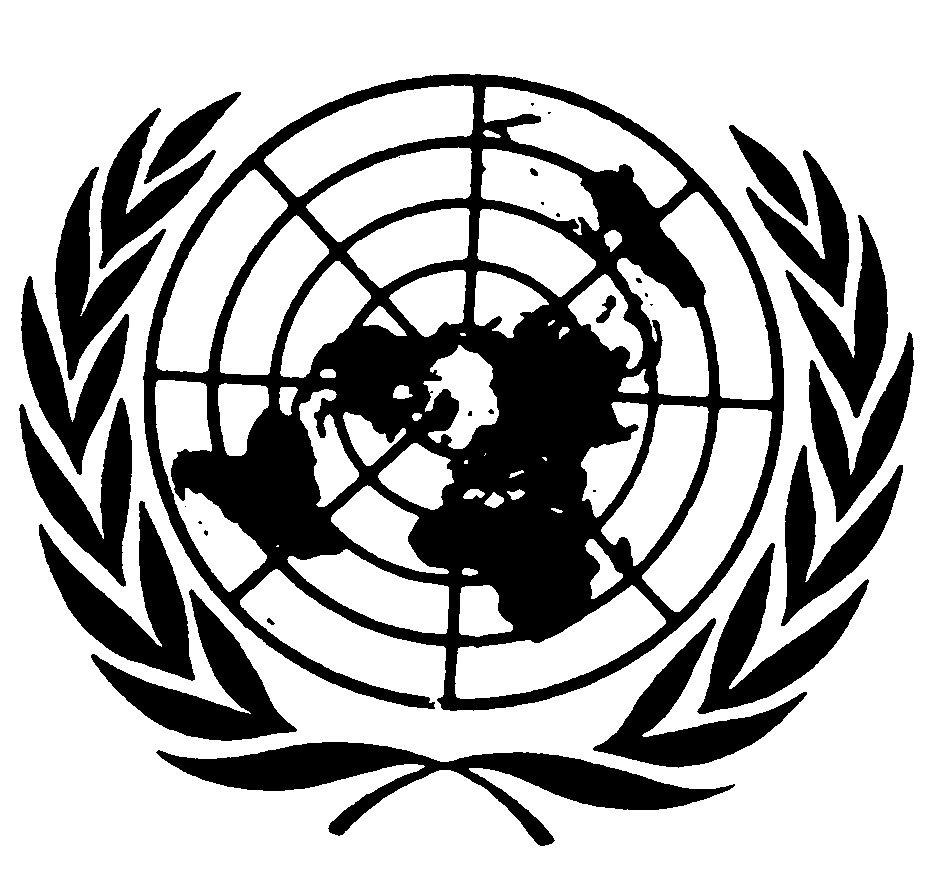 Distr.
GENERALCRC/C/GC/11
12 de febrero de 2009ESPAÑOL
Original:  INGLÉSCOMITÉ DE LOS DERECHOS DEL NIÑO
50º período de sesiones
Ginebra, 12 a 30 de enero de 2009OBSERVACIÓN GENERAL Nº 11 (2009)Los niños indígenas y sus derechos en virtud de la ConvenciónGE.09-40608  (S)    270209    270209COMITÉ DE LOS DERECHOS DEL NIÑOOBSERVACIÓN GENERAL Nº 11 (2009)Los niños indígenas y sus derechos en virtud de la ConvenciónINTRODUCCIÓN1.	En el preámbulo de la Convención sobre los Derechos del Niño, los Estados partes tienen "debidamente en cuenta la importancia de las tradiciones y los valores culturales de cada pueblo para la protección y el desarrollo armonioso del niño".  Si bien todos los derechos consagrados en la Convención se aplican a todos los niños, indígenas o no, la Convención sobre los Derechos del Niño fue el primer tratado fundamental de derechos humanos en el que se hizo referencia expresa a los niños indígenas en varias disposiciones.2.	El artículo 30 de la Convención dispone que, "en los Estados en que existan minorías étnicas, religiosas o lingüísticas o personas de origen indígena, no se negará al niño que pertenezca a tales minorías o que sea indígena el derecho que le corresponde, en común con los demás miembros de su grupo, a tener su propia vida cultural, a profesar y practicar su propia religión, o a emplear su propio idioma".3.	Además, el artículo 29 de la Convención establece que "la educación del niño deberá estar encaminada a [...]  preparar al niño para asumir una vida responsable en una sociedad libre, con espíritu de comprensión, paz, tolerancia, igualdad de los sexos y amistad entre todos los pueblos, grupos étnicos, nacionales y religiosos y personas de origen indígena".4.	El artículo 17 de la Convención también dispone expresamente que los Estados partes "alentarán a los medios de comunicación a que tengan particularmente en cuenta las necesidades lingüísticas del niño perteneciente a un grupo minoritario o que sea indígena".5.	Las referencias expresas que se hacen a los niños indígenas en la Convención son un reconocimiento de que esos niños necesitan medidas especiales para el pleno disfrute de sus derechos.  El Comité de los Derechos del Niño ha tomado siempre en consideración la situación de los niños indígenas al examinar los informes periódicos de los Estados partes en la Convención.  El Comité ha observado que los niños indígenas afrontan considerables dificultades para ejercer sus derechos y ha formulado recomendaciones específicas a ese respecto en sus observaciones finales.  En contra de lo dispuesto en el artículo 2 de la Convención, los niños indígenas continúan siendo objeto de graves discriminaciones en una serie de ámbitos, en particular su acceso a la atención de salud y a la educación, lo que ha llevado a aprobar la presente observación general.6.	Además de la Convención sobre los Derechos del Niño, diversos tratados internacionales de derechos humanos han desempeñado una importante función en la lucha contra la situación de los niños indígenas y en la defensa del derecho de éstos a no ser discriminados; se trata, en particular, de la Convención Internacional sobre la Eliminación de todas las Formas de Discriminación Racial, de 1965, del Pacto Internacional de Derechos Civiles y Políticos, de 1966, y del Pacto Internacional de Derechos Económicos, Sociales y Culturales, de 1966.7.	El Convenio Nº 169 de la Organización Internacional del Trabajo (OIT) sobre pueblos indígenas y tribales en países independientes, de 1989, contiene disposiciones que promueven los derechos de los pueblos indígenas y pone de relieve específicamente los derechos de los niños indígenas en cuanto a la educación.8.	En 2001, la Comisión de Derechos Humanos de las Naciones Unidas designó un Relator Especial sobre la situación de los derechos humanos y las libertades fundamentales de los pueblos indígenas, nombramiento que fue confirmado por el Consejo de Derechos Humanos en 2007.  El Consejo ha pedido al Relator Especial que preste particular atención a la situación de los niños indígenas, y los informes anuales y los informes sobre misiones del Relator Especial contienen varias recomendaciones que se centran en la situación concreta de esos niños.9.	En 2003, el Foro Permanente para las Cuestiones Indígenas, de las Naciones Unidas, celebró su segundo período de sesiones sobre la cuestión de los niños y jóvenes indígenas, y el mismo año el Comité de los Derechos del Niño celebró su Día de debate general anual sobre los derechos de los niños indígenas y aprobó recomendaciones específicas destinadas principalmente a los Estados partes, pero también a las entidades de las Naciones Unidas, a los mecanismos de defensa de los derechos humanos, a la sociedad civil, a los donantes, al Banco Mundial y a los bancos de desarrollo regionales.10.	En 2007, la Asamblea General de las Naciones Unidas aprobó la Declaración sobre los Derechos de los Pueblos Indígenas, que da importantes orientaciones sobre los derechos de esos pueblos, con especial referencia a los derechos de los niños indígenas en una serie de sectores.OBJETIVOS Y ESTRUCTURA11.	La presente observación general sobre los derechos reconocidos a los niños indígenas por la Convención sobre los Derechos del Niño refleja la evolución jurídica y las iniciativas mencionadas en los párrafos que anteceden.12.	Esta observación general tiene por principal objetivo orientar a los Estados sobre la forma de cumplir las obligaciones que les impone la Convención en lo referente a los niños indígenas.  El Comité se ha basado, para formular esta observación general, en su experiencia en la interpretación de las disposiciones de la Convención en relación con los niños indígenas.  Además, la observación general se basa en las recomendaciones aprobadas tras el Día de debate general sobre los niños indígenas celebrado en 2003 y refleja un proceso de consulta organizado con otras partes interesadas, entre ellas los propios niños indígenas.13.	Esta observación general tiene por finalidad analizar las dificultades específicas que obstan para que los niños indígenas puedan disfrutar plenamente de sus derechos, así como destacar las medidas especiales que los Estados deberían adoptar para garantizar el ejercicio efectivo de los derechos de los niños indígenas.  Además, la observación general trata de promover las buenas prácticas y de poner de relieve formas positivas de poner en práctica los derechos de los niños indígenas.14.	El artículo 30 de la Convención y el derecho al disfrute de la cultura, la religión y el idioma son elementos clave de la presente observación general; ahora bien, lo que se pretende es analizar las distintas disposiciones a las que hay que prestar especial atención en lo que se refiere a su aplicación a los niños indígenas.  Se hace particular hincapié en la relación que existe con otras disposiciones pertinentes, en particular los principios generales de la Convención identificados por el Comité, a saber, la no discriminación, el interés superior del niño, el derecho a la vida, a la supervivencia y al desarrollo y el derecho a ser oído.15.	El Comité observa que la Convención contiene referencias tanto a los niños de las minorías como a los niños indígenas.  Algunas referencias de esta observación general pueden ser pertinentes para los niños de grupos minoritarios, y en el futuro el Comité podría decidir que se preparase una observación general que se refiera específicamente a los derechos de los niños pertenecientes a grupos minoritarios.EL ARTÍCULO 30 Y LAS OBLIGACIONES GENERALES
DE LOS ESTADOS16.	El Comité recuerda la estrecha relación existente entre el artículo 30 de la Convención sobre los Derechos del Niño y el artículo 27 del Pacto Internacional de Derechos Civiles y Políticos.  En ambos artículos se afirma expresamente el derecho que tiene el niño, en común con los demás miembros de su grupo, a tener su propia vida cultural, a profesar y practicar su propia religión y a emplear su propio idioma.  El derecho establecido es tanto individual como colectivo y constituye un importante reconocimiento de las tradiciones y los valores colectivos de las culturas indígenas.  El Comité observa que el ejercicio de los derechos culturales de los pueblos indígenas puede estar estrechamente relacionado con el disfrute del territorio tradicional y la utilización de sus recursos.17.	El artículo 30, aunque está formulado como oración negativa, reconoce que existe un "derecho" y dispone que ese derecho "no se negará".  Por consiguiente, todo Estado parte está obligado a proteger la existencia y el ejercicio de ese derecho contra su denegación o conculcación.  El Comité de los Derechos del Niño conviene con el Comité de Derechos Humanos en la necesidad de adoptar medidas positivas de protección, no sólo contra los actos que pueda realizar el propio Estado parte por mediación de sus autoridades legislativas, judiciales o administrativas, sino también contra los actos de otras personas que se encuentren en el Estado parte.18.	En este contexto, el Comité de los Derechos del Niño también apoya el llamamiento que el Comité para la Eliminación de la Discriminación Racial ha hecho a los Estados partes para que "reconozcan y respeten la cultura, la historia, el idioma y el modo de vida de los pueblos indígenas como un factor de enriquecimiento de la identidad cultural del Estado y garanticen su preservación".19.	La presencia de pueblos indígenas se demuestra mediante la propia conciencia de su identidad, como criterio fundamental para determinar su existencia.  No se requiere que los Estados partes reconozcan oficialmente a los pueblos indígenas para que éstos puedan ejercer sus derechos.  Al examinar los informes de los Estados partes, el Comité de los Derechos del Niño ha observado que muchos de esos Estados, al cumplir las obligaciones que les impone la Convención, no prestan la debida atención a los derechos de los niños indígenas ni a la promoción de su desarrollo.  El Comité considera que, en consulta con las comunidades interesadas y con la participación de los niños en el proceso de consulta, de conformidad con el artículo 12 de la Convención, se deberían adoptar medidas especiales mediante disposiciones legislativas y políticas para proteger a los niños indígenas.20.	El Comité considera que las autoridades u otras entidades de los Estados partes deberían celebrar activamente consultas de una manera que sea culturalmente apropiada, que garantice la disponibilidad de información a todas las partes y que asegure una comunicación y un diálogo interactivos.21.	El Comité insta a los Estados partes a que presten la debida atención al artículo 30 en la aplicación de la Convención.  En los informes periódicos que presentan con arreglo a la Convención, los Estados partes deberían proporcionar información detallada sobre las medidas especiales adoptadas para que los niños indígenas puedan disfrutar de los derechos consagrados en el artículo 30.22.	El Comité subraya que las prácticas culturales a que se refiere el artículo 30 de la Convención han de ejercerse de conformidad con otras disposiciones de la Convención y no pueden justificarse en ningún caso si se considera que son perjudiciales para la dignidad, la salud o el desarrollo del niño.  Cuando existan prácticas perniciosas, como los matrimonios precoces y la mutilación genital de la mujer, el Estado parte debería colaborar con las comunidades indígenas para acabar con ellas.  El Comité insta encarecidamente a los Estados partes a que organicen y pongan en práctica campañas de concienciación, programas de educación y disposiciones legislativas encaminadas a cambiar las actitudes y a rectificar los papeles y estereotipos de género que contribuyen a las prácticas perjudiciales.PRINCIPIOS GENERALES (ARTÍCULOS 2, 3, 6 y 12
DE LA CONVENCIÓN)No discriminación23.	El artículo 2 enuncia la obligación de los Estados partes de garantizar los derechos de cada niño sujeto a su jurisdicción, sin discriminación alguna.  El Comité ha identificado la no discriminación como un principio general de fundamental importancia para la puesta en práctica de todos los derechos consagrados en la Convención.  Los niños indígenas tienen un derecho inalienable a no sufrir discriminación.  Para proteger de manera efectiva a los niños contra la discriminación, el Estado parte tiene la obligación de hacer que el principio de no discriminación se refleje en toda la legislación nacional y pueda ser directamente aplicado y debidamente supervisado e impuesto por los órganos judiciales y administrativos.  Se debería tener acceso en el momento oportuno a unos recursos efectivos.  El Comité subraya que las obligaciones del Estado parte se extienden no sólo al sector público sino también al privado.24.	Como se había señalado anteriormente en la Observación general Nº 5 del Comité, relativa a las medidas generales de aplicación, la obligación de no discriminación requiere que los Estados identifiquen activamente a los niños y grupos de niños en relación con los cuales puede ser necesario adoptar medidas especiales para el reconocimiento y la realización de sus derechos.  Por ejemplo, el Comité subraya, en particular, la necesidad de desagregar los datos que se reúnan, a fin de poder identificar la discriminación o la posible discriminación.  Además, para hacer frente a la discriminación puede ser necesario introducir cambios en la legislación, en la administración y en la asignación de recursos, así como adoptar medidas educativas para cambiar las actitudes.25.	El Comité, tras su detenido examen de los informes de los Estados partes, observa que los niños indígenas están comprendidos entre los que necesitan que se adopten medidas positivas para eliminar las condiciones que dan lugar a la discriminación y para que puedan gozar de los derechos dimanantes de la Convención en pie de igualdad con otros niños.  En particular, se insta a los Estados partes a que consideren la aplicación de medidas especiales para que los niños indígenas puedan acceder a servicios culturalmente apropiados en los ámbitos de la salud, la nutrición, la educación, las actividades recreativas, los deportes, los servicios sociales, la vivienda, el saneamiento y la justicia juvenil.26.	Una de las medidas positivas que deberían adoptar los Estados partes consiste en reunir datos desglosados y elaborar indicadores con el fin de determinar en qué ámbitos sufren o podrían sufrir discriminación los niños indígenas.  Es fundamental detectar las lagunas y barreras que impiden que los niños indígenas gocen de sus derechos, a fin de aplicar las medidas positivas apropiadas mediante la legislación, la asignación de recursos, las políticas y los programas.27.	Los Estados partes deberían velar por que se tomen medidas educativas y de información pública para hacer frente a la discriminación de los niños indígenas.  El artículo 2, junto con el artículo 17, el párrafo 1 d) del artículo 29 y el artículo 30 de la Convención, impone a los Estados la obligación de desarrollar campañas de información pública y preparar material de divulgación y programas de estudios, tanto para escolares como para profesionales, centrados en los derechos de los niños indígenas y en la eliminación de las actitudes y prácticas discriminatorias, en particular el racismo.  Además, los Estados partes deberían brindar a los niños indígenas y no indígenas oportunidades reales de entender y respetar distintas culturas, religiones e idiomas.28.	En sus informes periódicos al Comité, los Estados partes deberían señalar las medidas y programas adoptados, en el marco de la Declaración y Programa de Acción aprobados en la Conferencia Mundial contra el Racismo, la Discriminación Racial, la Xenofobia y las Formas Conexas de Intolerancia de 2001, para hacer frente a la discriminación de los niños indígenas.29.	Al preparar medidas especiales, los Estados deberían tomar en consideración las necesidades de los niños indígenas que pueden ser víctimas de múltiples tipos de discriminación y también tener en cuenta la diferente situación de los niños indígenas en las zonas rurales y en las zonas urbanas.  Se debería prestar particular atención a las niñas, a fin de que gocen de sus derechos en pie de igualdad con los niños.  Además, los Estados partes deberían velar por que las medidas especiales aborden los derechos de los niños indígenas con discapacidad.El interés superior del niño30.	La aplicación del principio del interés superior del niño requiere particular atención en el caso de los niños indígenas.  El Comité señala que el interés superior del niño se concibe como un derecho colectivo y como un derecho individual, y que la aplicación de ese derecho a los niños indígenas como grupo exige que se examine la relación de ese derecho con los derechos culturales colectivos.  Los niños indígenas no siempre han recibido la atención especial que merecen.  En algunos casos, su particular situación ha quedado a la sombra de otros problemas de interés más general para los pueblos indígenas, como son el derecho a la tierra y la representación política.  El interés superior del niño no puede desatenderse o vulnerarse en favor del interés superior del grupo.31.	Al determinar cuál es el interés superior de un niño indígena, las autoridades estatales, incluyendo sus órganos legislativos, deberían tener en cuenta los derechos culturales del niño indígena y su necesidad de ejercerlos colectivamente con los miembros de su grupo.  En cuanto a la legislación, las políticas y los programas que afecten a los niños indígenas en general, se debería consultar a la comunidad indígena y se le debería dar la oportunidad de participar en la labor de determinar cuál es el interés superior de los niños indígenas en general de forma que se tenga en cuenta el contexto cultural.  Tales consultas deberían, en la medida de lo posible, incluir una verdadera participación de los niños indígenas.32.	El Comité considera que puede haber diferencias entre el interés superior del niño considerado individualmente y el interés superior de los niños como grupo.  En las decisiones relativas a un niño en particular, que habitualmente adoptan la forma de una decisión judicial o de una decisión administrativa, lo que se trata de determinar es el interés superior de ese niño en concreto.  No obstante, la consideración de los derechos culturales colectivos del niño forma parte de la determinación del interés superior del niño.33.	El principio del interés superior del niño exige que los Estados adopten activamente, en sus sistemas legislativo, administrativo y judicial, medidas que apliquen sistemáticamente ese principio estudiando las consecuencias de sus decisiones y de su actuación sobre los derechos y los intereses del niño.  Para que los derechos de los niños indígenas queden efectivamente garantizados, esas medidas incluirían la formación y la concienciación de las categorías profesionales pertinentes en lo que se refiere a la importancia de tomar en consideración los derechos culturales colectivos al tratar de determinar cuál es el interés superior del niño.El derecho a la vida, a la supervivencia y al desarrollo34.	El Comité observa con preocupación el número desproporcionadamente grande de niños indígenas que viven en una pobreza extrema, situación que tiene repercusiones negativas sobre su supervivencia y su desarrollo.  Preocupan además al Comité las elevadas tasas de mortalidad en la primera infancia y en la niñez de los niños indígenas, así como la malnutrición y las enfermedades de esos niños.  El artículo 4 obliga a los Estados partes a adoptar medidas para dar efectividad a los derechos económicos, sociales y culturales hasta el máximo de los recursos de que dispongan y, cuando sea necesario, con la cooperación internacional.  Los artículos 6 y 27 consagran el derecho de los niños a la supervivencia y al desarrollo, así como a un nivel de vida adecuado.  Los Estados deberían ayudar a los padres y a otras personas responsables de los niños indígenas a dar efectividad a ese derecho brindando una asistencia material y unos programas de apoyo culturalmente apropiados, particularmente en lo que se refiere a la nutrición, a la ropa y a la vivienda.  El Comité subraya la necesidad de que los Estados partes tomen medidas especiales para que los niños indígenas disfruten del derecho a un nivel de vida adecuado, así como de que esas medidas, junto con los indicadores de progreso, se elaboren en colaboración con los pueblos indígenas, incluyendo los niños.35.	El Comité reitera que, como lo señaló en la Observación general Nº 5, interpreta la idea de desarrollo del niño "como concepto holístico que abarca el desarrollo físico, mental, espiritual, moral, psicológico y social del niño".  En el preámbulo de la Convención se destaca la importancia de las tradiciones y los valores culturales de cada persona, particularmente en lo que se refiere a la protección y al desarrollo armonioso del niño.  En el caso de los niños indígenas cuyas comunidades conservan un modo de vida tradicional, la utilización de las tierras tradicionales reviste considerable importancia para su desarrollo y para el disfrute de su cultura.  Los Estados partes deberían estudiar con detenimiento la importancia cultural de las tierras tradicionales y de la calidad del medio ambiente natural al proteger, en toda la medida de lo posible, el derecho del niño a la vida, a la supervivencia y al desarrollo.36.	El Comité reafirma la importancia de los Objetivos de Desarrollo del Milenio (ODM) y pide a los Estados que colaboren con los pueblos indígenas, incluidos los niños, para lograr la plena realización de esos objetivos en relación con los niños indígenas.Respeto de las opiniones del niño37.	El Comité considera, con respecto al artículo 12, que hay que distinguir entre, por una parte, el derecho del niño como persona a expresar su opinión y, por otra, el derecho a ser oído colectivamente, que permite que los niños como grupo intervengan en las consultas sobre cuestiones que los afectan.38.	En lo que se refiere a los diferentes niños indígenas, el Estado parte tiene la obligación de respetar el derecho del niño a expresar, directamente o por conducto de un representante, su opinión en todos los asuntos que lo afecten, así como de tener debidamente en cuenta esa opinión en función de la edad y la madurez del niño.  Esa obligación ha de respetarse en cualquier procedimiento judicial o administrativo.  Teniendo en cuenta los obstáculos que impiden que los niños indígenas ejerzan ese derecho, el Estado parte debería crear un entorno que aliente la libre expresión de la opinión del niño.  El derecho a ser oído incluye el derecho a la representación, a una interpretación culturalmente apropiada y, asimismo, el derecho a no expresar la propia opinión.39.	Cuando se aplica ese derecho a los niños indígenas como grupo, el Estado parte desempeña una importante función en la promoción de la participación de esos niños y debería velar por que se les consulte en todos los asuntos que los afecten.  El Estado parte debería elaborar estrategias especiales para que esa participación sea efectiva.  El Estado parte debería velar por que ese derecho se aplique en particular en el entorno escolar, en el contexto de otro tipo de tutela y en la comunidad en general.  El Comité recomienda que los Estados partes trabajen en estrecha colaboración con los niños indígenas y con sus comunidades en la elaboración, ejecución y evaluación de programas, políticas y estrategias para aplicar la Convención.DERECHOS Y LIBERTADES CIVILES (ARTÍCULOS 7, 8, 13 A 17 
Y 37 a) DE LA CONVENCIÓN)Acceso a la información40.	El Comité subraya la importancia de que los medios de información tengan particularmente en cuenta las necesidades lingüísticas de los niños indígenas, de conformidad con los artículos 17 d) y 30 de la Convención.  El Comité alienta a los Estados partes a que ayuden a los niños indígenas a tener acceso a los medios de información en sus propios idiomas.  El Comité subraya el derecho de los niños indígenas a tener acceso a la información, incluso en sus propios idiomas, para poder ejercer efectivamente su derecho a ser oídos.Inscripción de los nacimientos, nacionalidad e identidad41.	Los Estados partes están obligados a velar por que todos los niños sean inscritos inmediatamente después de su nacimiento y por que adquieran una nacionalidad.  La inscripción de los nacimientos debería ser gratuita y estar al alcance de todos.  Preocupa al Comité que siga habiendo niños indígenas, en mayor número que los no indígenas, que no son inscritos en el registro de nacimientos y quedan expuestos a un mayor riesgo de apatridia.42.	Por consiguiente, los Estados partes deberían tomar medidas especiales para la debida inscripción de los niños indígenas, incluidos los que residen en zonas apartadas.  Esas medidas especiales, que habrán de acordarse en consulta con las comunidades afectadas, pueden incluir el despliegue de unidades móviles, la realización de campañas periódicas de inscripción de los nacimientos o el establecimiento de oficinas de registro civil en las comunidades indígenas, a fin de que estén al alcance de éstas.43.	Los Estados partes deberían velar por que se informe a las comunidades indígenas de la importancia de la inscripción de los nacimientos y las consecuencias negativas que el hecho de no inscribir los nacimientos tiene sobre el disfrute de otros derechos de los niños.  Los Estados partes deberían cerciorarse de que esa información esté a disposición de las comunidades indígenas en sus propios idiomas y realizar campañas públicas de concienciación en consulta con las comunidades afectadas.44.	Además, teniendo en cuenta los artículos 8 y 30 de la Convención, los Estados partes deberían velar por que los niños indígenas puedan tener los nombres indígenas que sus padres elijan de acuerdo con sus tradiciones culturales, así como velar por el derecho a preservar su identidad.  Los Estados partes deberían promulgar disposiciones legislativas nacionales que den a los padres indígenas la posibilidad de elegir el nombre que prefieran para sus hijos.45.	El Comité señala a la atención de los Estados el artículo 8, párrafo 2, de la Convención, que dispone que un niño privado ilegalmente de alguno de los elementos de su identidad o de todos ellos deberá recibir la asistencia y la protección apropiadas con miras a restablecer rápidamente su identidad.  El Comité alienta a los Estados partes a que tengan en cuenta el artículo 8 de la Declaración de las Naciones Unidas sobre los derechos de los pueblos indígenas, que dispone que se deben establecer mecanismos eficaces para la prevención y el resarcimiento de todo acto que prive a los pueblos indígenas, incluidos los niños, de su identidad étnica.ENTORNO FAMILIAR Y OTRO TIPO DE TUTELA (ARTÍCULOS 5,
9 a 11, 18 (PÁRRAFOS 1 Y 2), 19 A 21, 25, 27 (PÁRRAFO 4) Y 39
DE LA CONVENCIÓN)46.	El artículo 5 de la Convención dispone que los Estados partes respetarán las responsabilidades, los derechos y los deberes de los padres o, en su caso, de los miembros de la familia ampliada o de la comunidad para impartir al niño, en consonancia con la evolución de sus facultades, la dirección y la orientación apropiadas para que ejerza los derechos reconocidos en la Convención.  Los Estados partes deberían velar por que se apliquen medidas efectivas para salvaguardar la integridad de las familias y las comunidades indígenas prestándoles asistencia en sus funciones de crianza de los hijos, de conformidad con los artículos 3, 5, 18 y 25 y con el párrafo 3 del artículo 27 de la Convención.47.	Los Estados partes deberían, en cooperación con las familias y las comunidades indígenas, reunir datos sobre la situación familiar de los niños indígenas, incluidos los niños que estén en hogares de acogida y en proceso de adopción.  Esa información debería utilizarse para formular políticas sobre el entorno familiar y otro tipo de tutela de los niños indígenas de forma que se tenga en cuenta su contexto cultural.  La consideración primordial en los programas de desarrollo, servicios sociales, salud y educación que se refieran a los niños indígenas debería ser el interés superior del niño y el mantenimiento de la integridad de las familias y las comunidades indígenas.48.	Además, los Estados deberían siempre velar por que el principio del interés superior del niño sea la consideración primordial en cualquier caso en que se coloque a los niños indígenas en otro tipo de tutela para su cuidado y, conforme al párrafo 3 del artículo 20 de la Convención, prestar la debida atención a la conveniencia de que haya continuidad en la educación del niño y a su origen étnico, religioso, cultural y lingüístico.  En los Estados partes en que haya una proporción excesiva de niños indígenas entre los niños separados de su entorno familiar, se deberían adoptar, en consulta con las comunidades indígenas, medidas de política especialmente dirigidas a ellos para reducir el número de niños indígenas confiados a otro tipo de tutela y evitar que pierdan su identidad cultural.  Concretamente, si un niño indígena fuese colocado fuera de su comunidad, el Estado parte debería adoptar medidas especiales para que el niño pueda mantener su identidad cultural. SALUD BÁSICA Y BIENESTAR (ARTÍCULOS 6, 18 (PÁRRAFO 3), 23, 24, 26
Y 27 (PÁRRAFOS 1 A 3) DE LA CONVENCIÓN)49.	Los Estados partes deberían velar por que todos los niños disfruten del nivel de salud más alto posible y tengan acceso a los servicios de atención médica.  Las condiciones de salud de los niños indígenas suelen ser peores que las de los niños no indígenas, en particular porque no tienen servicios de salud o porque éstos son de inferior calidad.  El Comité observa con preocupación, sobre la base del examen de los informes de los Estados partes, que esta situación se da tanto en países desarrollados como en países en desarrollo. 50.	El Comité insta a los Estados partes a que adopten medidas especiales para que los niños indígenas no sean objeto de discriminación en el disfrute del nivel de salud más alto posible.  El Comité observa con preocupación las altas tasas de mortalidad de los niños indígenas y señala que los Estados partes tienen la obligación positiva de velar por que los niños indígenas tengan acceso a los servicios de salud en pie de igualdad, así como de luchar contra la malnutrición, contra la mortalidad en la primera infancia y en la niñez y contra la mortalidad materna.51.	Los Estados partes deberían adoptar las medidas necesarias para facilitar el acceso de los niños indígenas a los servicios de salud.  Los servicios de salud deberían, en la medida de lo posible, planearse y organizarse a nivel comunitario y administrarse en cooperación con los pueblos interesados.  Se debería tener especial cuidado de que los servicios de salud tengan en cuenta el contexto cultural y de que la información correspondiente esté disponible en los idiomas indígenas.  Se debería prestar particular atención a la necesidad de que los indígenas que viven en zonas rurales y de difícil acceso o en zonas de conflictos armados, o los indígenas que sean trabajadores migratorios, refugiados o desplazados, tengan acceso a los servicios de salud.  Los Estados partes deberían, además, prestar especial atención a las necesidades de los niños indígenas con discapacidades y velar por que los programas y políticas pertinentes tengan en cuenta el contexto cultural. 52.	El personal sanitario y médico de las comunidades indígenas desempeña una importante función porque actúa como vínculo entre la medicina tradicional y los servicios médicos convencionales, por lo que se debería dar preferencia al empleo de personal de la comunidad indígena local.  Los Estados partes deberían promover la función de ese personal proporcionándole los medios y la formación necesarios para que las comunidades indígenas puedan utilizar la medicina tradicional de forma tal que se tengan presentes su cultura y sus tradiciones.  En este contexto, el Comité recuerda el párrafo 2 del artículo 25 del Convenio Nº 169 de la OIT y los artículos 24 y 31 de la Declaración de las Naciones Unidas sobre los derechos de los pueblos indígenas, relativos al derecho de esos pueblos a sus propias medicinas tradicionales.53.	Los Estados partes deberían adoptar todas las medidas que sean razonables para que los niños indígenas, sus familias y sus comunidades reciban información y educación sobre cuestiones relacionadas con la salud y con los cuidados preventivos, como la nutrición, la lactancia, la atención prenatal y posnatal, la salud de los niños y de los adolescentes, la vacunación, las enfermedades transmisibles (en particular el VIH/SIDA y la tuberculosis), la higiene, el saneamiento ambiental y los peligros de los plaguicidas y de los herbicidas.54.	En relación con la salud de los adolescentes, los Estados partes deberían considerar estrategias específicas para dar a los adolescentes indígenas acceso a información sexual y reproductiva y a los servicios pertinentes, en particular sobre la planificación familiar y los contraceptivos, los riesgos de los embarazos precoces, la prevención del VIH/SIDA y la prevención y el tratamiento de las infecciones de transmisión sexual.  Con este fin, el Comité recomienda que los Estados partes tengan en cuenta sus Observaciones generales Nº 3, sobre el VIH/SIDA y los derechos del niño (2003), y Nº 4, sobre la salud de los adolescentes (2003).   55.	En algunos Estados partes, las tasas de suicidio de los niños indígenas son considerablemente más altas que las de los niños no indígenas.  En esas circunstancias, los Estados partes deberían formular y aplicar una política de medidas preventivas y velar por que se asignen más recursos financieros y humanos a la atención de salud mental para los niños indígenas, de forma tal que se tenga en cuenta su contexto cultural, previa consulta con la comunidad afectada.  Para analizar y combatir las causas profundas de ese fenómeno, el Estado parte debería entablar y mantener un diálogo con la comunidad indígena. EDUCACIÓN (ARTÍCULOS 28, 29 Y 31 DE LA CONVENCIÓN)56.	El artículo 29 de la Convención dispone que la educación de todos los niños deberá estar encaminada a, entre otros objetivos, el desarrollo del respeto de la identidad cultural del niño, de su idioma, de sus valores y de las civilizaciones distintas de la suya.  Otros objetivos son la preparación del niño para que asuma una vida responsable en una sociedad libre, con espíritu de comprensión, paz, tolerancia, igualdad de los sexos y amistad entre todos los pueblos, grupos étnicos, nacionales y religiosos y personas de origen indígena.  Los objetivos de la educación son aplicables a la educación de todos los niños, y los Estados deberían velar por que esos objetivos se reflejen adecuadamente en los programas de estudios, en el contenido del material educativo, en los métodos de enseñanza y en las políticas.  Se alienta a los Estados a que se remitan a la Observación general Nº 1 del Comité, sobre los propósitos de la educación, para la ulterior orientación.57.	La educación de los niños indígenas contribuye tanto a su desarrollo individual y al desarrollo comunitario como a su participación en la sociedad en sentido amplio.  Una educación de calidad permite que los niños indígenas ejerzan y disfruten sus derechos económicos, sociales y culturales en su beneficio personal y en beneficio de su comunidad.  Además, refuerza la capacidad de los niños para ejercer sus derechos civiles a fin de influir en los procesos políticos para mejorar la protección de los derechos humanos.  Así, la realización del derecho de los niños indígenas a la educación es un medio esencial de lograr el reconocimiento de derechos a las personas y la libre determinación de los pueblos indígenas.58.	Para que los objetivos de la educación estén en consonancia con la Convención, los Estados partes tienen la obligación de proteger a los niños contra toda forma de discriminación, como se dispone en el artículo 2 de la Convención, así como de luchar activamente contra el racismo.  Esa obligación es particularmente pertinente en relación con los niños indígenas.  Para poner en práctica efectivamente esa obligación, los Estados partes deberían velar por que los programas de estudios, el material educativo y los libros de texto de historia den una imagen justa, exacta e informativa de las sociedades y las culturas de los pueblos indígenas.  En el entorno escolar se deberían evitar las prácticas discriminatorias, tales como las restricciones de la utilización del vestuario cultural y tradicional.59.	El artículo 28 de la Convención dispone que los Estados partes deberán implantar la enseñanza primaria obligatoria y gratuita para todos los niños en condiciones de igualdad.  Se alienta a los Estados partes a hacer que la enseñanza secundaria y la formación profesional estén a la disposición y al alcance de todos los niños.  Sin embargo, en la práctica los niños indígenas cuentan con menos probabilidades de escolarización y siguen teniendo tasas más elevadas de deserción escolar y de analfabetismo que los no indígenas.  El acceso de la mayoría de los niños indígenas a la educación es inferior a causa de diversos factores, como la insuficiencia de centros de enseñanza y de maestros, los costos directos o indirectos de la educación y la falta de un programa de estudios culturalmente ajustado y bilingüe, de conformidad con el artículo 30.  Además, los niños indígenas suelen hacer frente a la discriminación y al racismo en el entorno escolar. 60.	Para que los niños indígenas ejerzan su derecho a la educación en las mismas condiciones que los no indígenas, los Estados partes deberían adoptar una serie de medidas especiales.  Los Estados partes deberían asignar recursos financieros, materiales y humanos para aplicar políticas y programas encaminados específicamente a mejorar el acceso de los niños indígenas a la educación.  Como lo dispone el artículo 27 del Convenio Nº 169 de la OIT, los programas y los servicios de educación deben desarrollarse y aplicarse en cooperación con los pueblos interesados a fin de responder a sus necesidades particulares.  Además, los gobiernos deberían reconocer el derecho de los pueblos indígenas a crear sus propias instituciones y medios de educación, siempre que tales instituciones cumplan las normas mínimas establecidas por la autoridad competente en consulta con esos pueblos.  Los Estados deberían esforzarse razonablemente por lograr que las comunidades indígenas cobren conciencia del valor y la importancia de la educación, así como de la trascendencia del apoyo comunitario a la escolarización.61.	Los Estados partes deberían velar por que las instalaciones escolares sean fácilmente accesibles en los lugares en que viven niños indígenas.  Si fuera necesario, los Estados partes deberían apoyar la utilización con fines educativos de los medios de información, como emisiones de radio y programas de educación a distancia (a través de Internet), y crear escuelas móviles para los pueblos indígenas que tienen tradiciones nómadas.  El ciclo escolar debería tener en cuenta las prácticas culturales, así como las actividades estacionales agrícolas y los períodos ceremoniales, y tratar de ajustarse a ellas.  Los Estados partes no deberían establecer escuelas en régimen de internado fuera de las comunidades indígenas más que cuando sea necesario, ya que ello puede desincentivar la escolarización de los niños indígenas, especialmente las niñas.  Las escuelas en régimen de internado deberían responder a criterios adaptados al contexto cultural y ser supervisadas regularmente.  También se debería tratar de que los niños indígenas que viven fuera de sus comunidades tengan acceso a la educación de una forma que respete su cultura, sus idiomas y sus tradiciones.62.	El artículo 30 de la Convención establece el derecho de los niños indígenas a emplear su propio idioma.  Para dar efectividad a ese derecho, es fundamental que el niño pueda recibir educación en su propio idioma.  El artículo 28 del Convenio Nº 169 de la OIT dispone que se deberá enseñar a los niños indígenas a leer y a escribir en su propia lengua, además de darles la oportunidad de llegar a dominar las lenguas oficiales del país.  Los programas de estudios bilingües e interculturales son un criterio importante para la educación de los niños indígenas.  En la medida de lo posible, los maestros de los niños indígenas deberían ser contratados en las comunidades indígenas y deberían recibir un apoyo y una formación suficientes. 63.	En relación con el artículo 31 de la Convención, el Comité señala las muchas ventajas positivas que tiene la participación en los deportes, en los juegos tradicionales, en la educación física y en las actividades recreativas, y pide a los Estados partes que velen por que los niños indígenas gocen del ejercicio efectivo de esos derechos.MEDIDAS ESPECIALES DE PROTECCIÓN (ARTÍCULOS 22, 30, 38,
39, 40, 37 b) A d) Y 32 A 36 DE LA CONVENCIÓN)Los niños en los conflictos armados y los niños refugiados64.	El Comité, como resultado de sus exámenes periódicos de los informes de los Estados partes, ha llegado a la conclusión de que los niños indígenas son particularmente vulnerables en situaciones de conflicto armado o de disturbios internos.  Las comunidades indígenas suelen residir en zonas codiciadas por sus recursos naturales o que, a causa de su lejanía, sirven de base para grupos armados no estatales.  En otras situaciones, hay comunidades indígenas que residen en las cercanías de fronteras o límites controvertidos por Estados.65.	En esas circunstancias, los niños indígenas han estado y continúan estando expuestos al riesgo de ser víctimas de atentados contra sus comunidades en los cuales pierden la vida, sufren violaciones o torturas, son objeto de desplazamientos o de desapariciones forzadas, son testigos de atrocidades o son separados de sus padres y de su comunidad.  Hay fuerzas y grupos armados que atentan en particular contra las escuelas, con lo que dejan a los niños indígenas sin posibilidades de educación.  Además, hay fuerzas y grupos armados que han reclutado a niños indígenas para obligarlos a cometer atrocidades, a veces incluso contra sus propias comunidades.66.	Según el artículo 38 de la Convención, los Estados partes deberían velar por que se respeten las normas del derecho humanitario y asegurar la protección y el cuidado de los niños afectados por un conflicto armado.  Los Estados partes deberían prestar particular atención a los riesgos a que están expuestos los niños indígenas en caso de hostilidades y tomar el mayor número de medidas preventivas en consulta con las comunidades de que se trate.  En lo posible, se deberían evitar las actividades militares en los territorios indígenas, y a este respecto el Comité recuerda el artículo 30 de la Declaración de las Naciones Unidas sobre los derechos de los pueblos indígenas.  Los Estados partes no deberían exigir la conscripción de niños indígenas de menos de 18 años en las fuerzas armadas.  Se alienta a los Estados partes a que ratifiquen y apliquen el Protocolo Facultativo relativo a la participación de niños en los conflictos armados.67.	Se deberían prestar a los niños indígenas que hayan sido reclutados en conflictos armados los servicios de apoyo necesarios para reintegrarlos en sus familias y en sus comunidades.  Según el artículo 39 de la Convención, los Estados partes adoptarán todas las medidas apropiadas para promover la recuperación física y psicológica y la reintegración social de todo niño víctima de cualquier forma de explotación, abuso, tortura u otra forma de tratos o penas crueles, inhumanos o degradantes, o de conflictos armados.  En el caso de los niños indígenas, al proceder de esta forma se debería tener debidamente en cuenta el origen cultural y lingüístico del niño.68.	El niño indígena que haya sido desplazado o se haya convertido en refugiado debería recibir especial atención y asistencia humanitaria, prestadas de forma que se tenga en cuenta su contexto cultural.  Se deberían promover el regreso en condiciones de seguridad y la restitución de los bienes colectivos e individuales.Explotación económica69.	El artículo 32 de la Convención dispone que todos los niños indígenas deben estar protegidos contra la explotación económica y contra el desempeño de cualquier trabajo que pueda ser peligroso o entorpecer la educación del niño, o que pueda ser nocivo para la salud del niño o para su desarrollo físico, mental, espiritual, moral o social.  Además, los Convenios de la OIT Nº 138 (edad mínima) y Nº 182 (peores formas de trabajo infantil) fijan parámetros para distinguir entre, por una parte, el trabajo infantil que hay que abolir y, por otra, el trabajo infantil que cabe aceptar, como las actividades que permitan a los niños indígenas adquirir aptitudes para ganarse la vida y conocer su identidad y su cultura.  Se entiende por trabajo infantil el trabajo que priva al niño de su infancia, de su potencial y de su dignidad y que es nocivo para su desarrollo físico y mental.70.	En la Convención sobre los Derechos del Niño hay disposiciones que se refieren a la utilización de niños en la producción y el tráfico ilícitos de estupefacientes (art. 33), a la explotación sexual (art. 34), a la trata de niños (art. 35) y al niño en conflictos armados (art. 38).  Esas disposiciones guardan estrecha relación con la definición de las peores formas de trabajo infantil contenida en el Convenio Nº 182 de la OIT.  El Comité observa con profunda preocupación que la pobreza afecta en forma desproporcionada a los niños indígenas y que éstos están particularmente expuestos al riesgo de ser utilizados para el trabajo infantil, especialmente en sus peores formas, como la esclavitud, el trabajo en condiciones de esclavitud, la trata de niños, incluso para trabajos domésticos, la utilización en conflictos armados, la prostitución y los trabajos peligrosos.71.	Para prevenir la explotación del trabajo de los niños indígenas (al igual que de todos los demás niños) hay que aplicar un enfoque basado en los derechos y establecer un estrecho vínculo con el fomento de la educación.  Los Estados partes, para erradicar efectivamente la explotación del trabajo infantil entre las comunidades indígenas, tienen que identificar las barreras que se interponen actualmente a la educación, así como los derechos y las necesidades concretas de los niños indígenas con respecto a la educación escolar y a la formación profesional.  Con tal fin, hay que esforzarse especialmente por mantener un diálogo con las comunidades y los padres indígenas sobre la importancia y los beneficios de la educación.  Para adoptar medidas contra la explotación del trabajo infantil es preciso además analizar las causas estructurales básicas de la explotación del niño, reunir datos y organizar y aplicar programas de prevención, que se llevarán a cabo en consulta con las comunidades y los niños indígenas y a los que el Estado parte deberá asignar recursos financieros y humanos suficientes.La explotación sexual y la trata72.	Los artículos 34 y 35 de la Convención instan a los Estados, teniendo en cuenta lo dispuesto en el artículo 20, a cerciorarse de que los niños estén protegidos contra la explotación y el abuso sexuales, así como contra el secuestro, la venta o la trata de niños para cualquier fin.  Preocupa al Comité que los niños indígenas en cuyas comunidades impera la pobreza y a las que afecta la migración urbana corran un alto riesgo de ser víctimas de la explotación sexual y de la trata.  Las jóvenes, particularmente aquellas cuyo nacimiento no se ha inscrito, son especialmente vulnerables.  Para mejorar la protección de todos los niños, en especial los indígenas, se alienta a los Estados partes a que ratifiquen y apliquen el Protocolo Facultativo sobre la venta de niños, la prostitución infantil y la utilización de niños en la pornografía.73.	Los Estados, en consulta con las comunidades indígenas, incluidos los niños, deberían idear medidas de prevención y asignar recursos financieros y humanos expresamente destinados a ponerlas en práctica.  Los Estados deberían basar las medidas de prevención en estudios en los que se documenten las tendencias de las transgresiones y en los que se analicen sus causas fundamentales.Justicia juvenil74.	Los artículos 37 y 40 de la Convención enuncian los derechos del niño en el sistema judicial del Estado y en su interacción con éste.  El Comité observa con preocupación que el índice de encarcelamiento de niños indígenas suele ser desproporcionadamente alto y que en algunos casos puede atribuirse a discriminación sistémica en el sistema judicial o en la sociedad.  Para luchar contra esa elevada tasa de encarcelamiento, el Comité señala a la atención de los Estados partes el artículo 40, párrafo 3, de la Convención, con arreglo al cual los Estados deberán tomar medidas con respecto a los niños de quienes se alegue que han infringido las leyes penales o a quienes se acuse o declare culpables de haber infringido esas leyes, sin recurrir a procedimientos judiciales, siempre que sea apropiado.  El Comité, en su Observación general Nº 10 sobre los derechos del niño en la justicia de menores, 2007, así como en sus observaciones finales, ha afirmado sistemáticamente que la detención, el encarcelamiento o la prisión de un niño no deberían utilizarse más que como último recurso.75.	Se alienta a los Estados partes a tomar todas las medidas procedentes para ayudar a los pueblos indígenas a organizar y poner en práctica sistemas tradicionales de justicia restaurativa, siempre que esos programas sean conformes a los derechos enunciados en la Convención, en particular el interés superior del niño.  El Comité señala a la atención de los Estados partes las Directrices de las Naciones Unidas para la prevención de la delincuencia juvenil, en las que se alienta a establecer programas comunitarios para prevenir esa delincuencia.  Los Estados partes, en consulta con los pueblos indígenas, deberían tratar de apoyar el establecimiento de políticas, programas y servicios comunitarios que tengan en cuenta las necesidades y la cultura de los niños indígenas, de sus familias y de sus comunidades.  Los Estados deberían proporcionar recursos suficientes a los sistemas de justicia juvenil, en particular los establecidos y aplicados por pueblos indígenas.76.	Se recuerda a los Estados partes que, de conformidad con el artículo 12 de la Convención, todos los niños deberán tener la oportunidad de ser escuchados, ya directamente, ya por medio de un representante, en todo procedimiento judicial o penal que los afecte.  En el caso de los niños indígenas, los Estados partes deberían adoptar medidas para proporcionar los servicios de un intérprete sin cargo alguno, de ser necesario, y para garantizar al niño asistencia letrada de forma que se tenga en cuenta su contexto cultural.77.	Los profesionales que trabajan en las fuerzas del orden y en el poder judicial deberían recibir una formación apropiada sobre el contenido y el significado de las disposiciones de la Convención y de sus Protocolos Facultativos, en particular la necesidad de adoptar medidas especiales de protección para los niños indígenas y otros grupos especiales.OBLIGACIONES DE LOS ESTADOS PARTES Y VIGILANCIA
DE LA APLICACIÓN DE LA CONVENCIÓN78.	El Comité recuerda a los Estados partes que la ratificación de la Convención sobre los Derechos del Niño los obliga a tomar medidas para hacer realidad todos los derechos consagrados en la Convención respecto de todos los niños que estén sometidos a su jurisdicción.  La obligación de respetar y proteger exige que todo Estado parte vele por que el ejercicio de los derechos de los niños indígenas esté plenamente protegido contra cualquier acto que realice el Estado parte por mediación de sus autoridades legislativas, judiciales o administrativas o de cualquier otra entidad o persona situada dentro del Estado parte.79.	El artículo 3 de la Convención dispone que los Estados partes velen por que, en todas las medidas concernientes a los niños, una consideración primordial a la que se atenderá sea el interés superior del niño.  El artículo 4 de la Convención dispone que los Estados partes deben adoptar medidas para dar efectividad a la Convención hasta el máximo de los recursos de que dispongan.  Según el artículo 42, los Estados partes están obligados además a dar a conocer los principios y disposiciones de la Convención a los niños y a los adultos.80.	Los Estados partes, a fin de poner en práctica efectivamente los derechos que reconoce la Convención a los niños indígenas, tienen que promulgar las disposiciones legislativas apropiadas de conformidad con la Convención.  Se deberían asignar recursos suficientes y adoptar medidas especiales en diversas esferas a fin de lograr efectivamente que los niños indígenas disfruten de sus derechos en pie de igualdad con los niños no indígenas.  Se deberían adoptar nuevas disposiciones para reunir y desglosar datos y para establecer indicadores a fin de evaluar hasta qué punto se da efectividad a los derechos de los niños indígenas.  Para que en la política y en la programación se tenga en cuenta el contexto cultural, los Estados partes deberían celebrar consultas con las comunidades indígenas y directamente con los niños indígenas.  Se debería formar a los profesionales que trabajan con niños indígenas acerca de la forma de tener en cuenta los aspectos culturales de los derechos de los niños.81.	El Comité insta a los Estados partes a que, cuando sea procedente, integren mejor en los informes periódicos que le presenten la información relativa al ejercicio de los derechos de los niños indígenas y a la adopción de medidas especiales al respecto.  El Comité pide además a los Estados partes que redoblen sus esfuerzos por traducir y difundir entre las comunidades y los niños indígenas información acerca de la Convención, de sus Protocolos Facultativos y del proceso de presentación de informes, a fin de que las comunidades y los niños indígenas participen activamente en el proceso de vigilancia.  Además, se alienta a las comunidades indígenas a que utilicen la Convención como medio de evaluar la forma en que se hacen realidad los derechos de sus niños.82.	Por último, el Comité insta a los Estados partes a que adopten criterios fundados en los derechos con respecto a los niños indígenas sobre la base de la Convención y de otras normas internacionales pertinentes, como el Convenio Nº 169 de la OIT y la Declaración de las Naciones Unidas sobre los derechos de los pueblos indígenas.  Para que se vigile efectivamente la aplicación de los derechos de los niños indígenas, se exhorta a los Estados partes a que estrechen su cooperación directa con las comunidades indígenas y, de ser necesario, recaben la cooperación técnica de organismos internacionales, entre ellos las entidades de las Naciones Unidas.  Una mejor situación económica y social de los niños indígenas y el ejercicio efectivo de sus derechos a la cultura, a la religión y al idioma constituyen unos cimientos esenciales de un Estado culturalmente diverso que, en armonía con sus obligaciones en materia de derechos humanos, cumpla esas obligaciones.-----